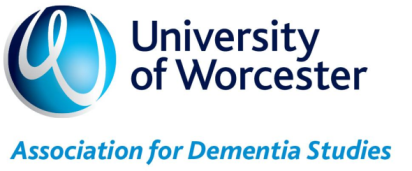 Dementia Sharing Best Practice Event11th MAY 2016 - 9:30AM - 1:00PM Venue: Tigers Ground, Aylestone Road, Leicester, LE2 7TRAims of the celebration Event: To share and reflect on the outcomes of the Dementia Education Programme.To consider the next steps9:30 – 10:00: Registration 10:00 – 10:10: WelcomeBeverley white – LEAD COMMissioner Dementia, adult social care – Leicester Cty Council -TBC10:10 – 10:30: Reflections (Association for Dementia Studies, University of Worcester) & (course Lead) share their thoughts and experiences of the programme.  Confirmed10:30 – 11:20: further reflections – 5 x 10 minutes slots (Presentations)Learners share their experiences of the education programme and discuss subsequent developments.  11:20 – 12:00noon : Break – Network, share eventAn opportunity to look at the ‘market place’ including contributors from the course participants12:15 – 12:30:  feed back – with slips 12:30 – 12:35: video (MEMORY PLUS DVD) ? Short  video 12:35 - 12:45pm: FINAL WORDS & Next stepsSANDY MCMILLAN - ASSISTANT DIRECTOR, STRATEGIC & COMMISSIONING, ADULTS & COMMUNITIES, LEICESTERSHIRE COUNTY COUNCIL – CONFIRMED12:45pm: MARKET STALLAnother opportunity to look at the ‘market place’. 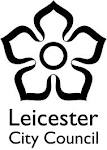 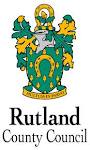 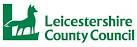 